Look at the picture. Write a short text and describe Lindsay’s boyfriend.Présente le copain de Lindsay en t’aidant des images par écrit.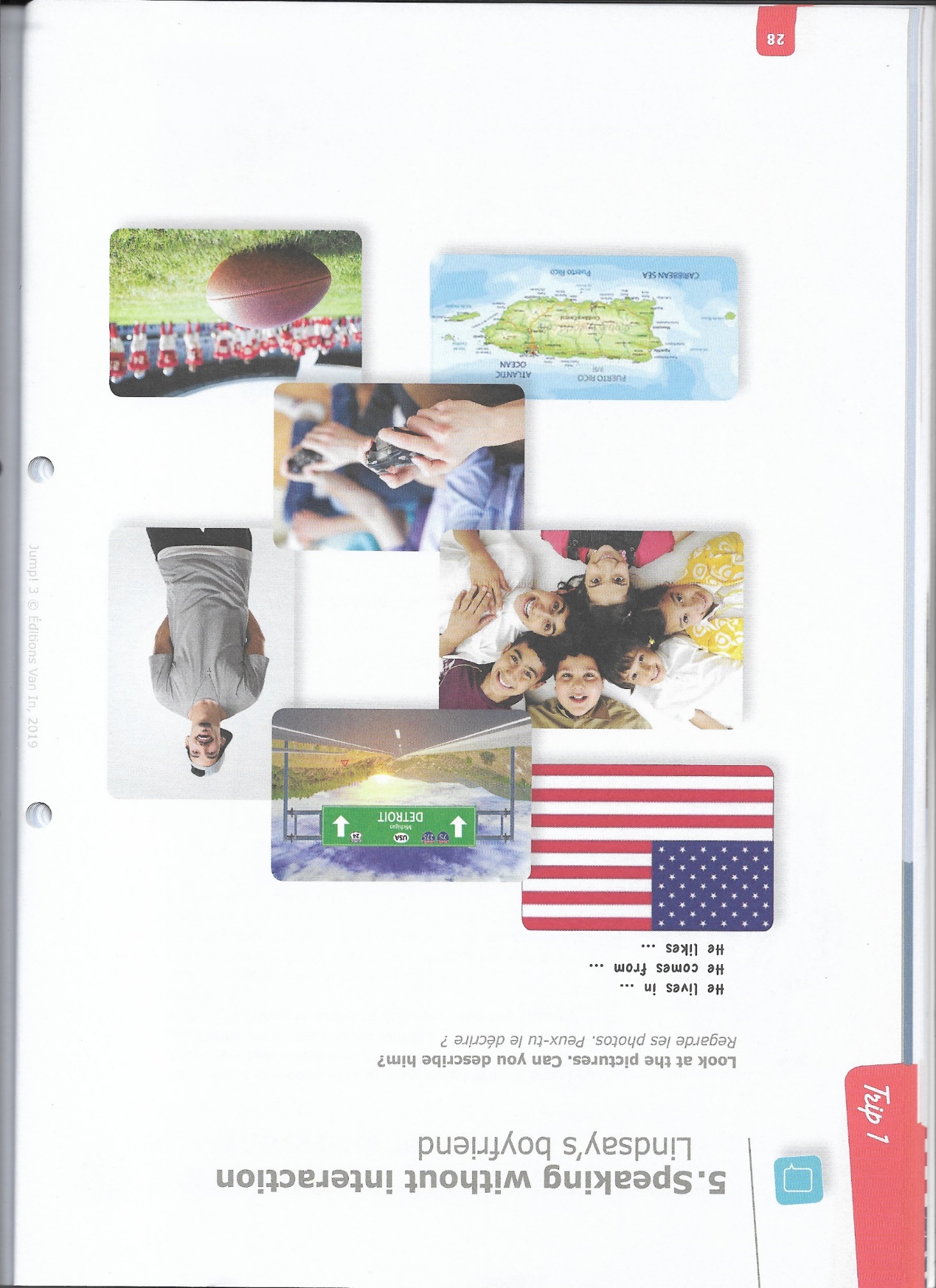 Mémorise un maximum de mot en anglais et réalise les exercices suivants.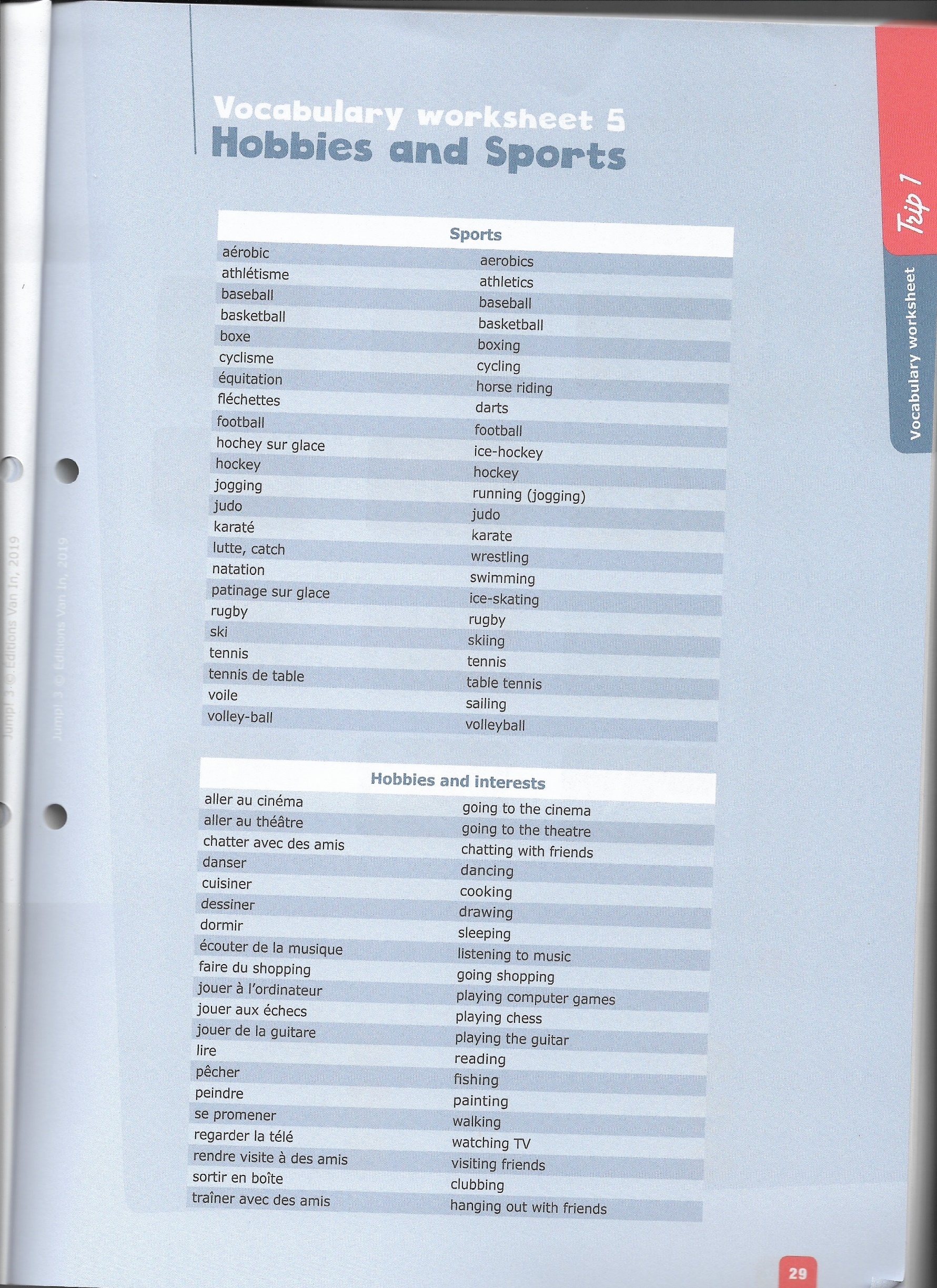 Which sport or hobby is this? Écris le loisir sous l’image.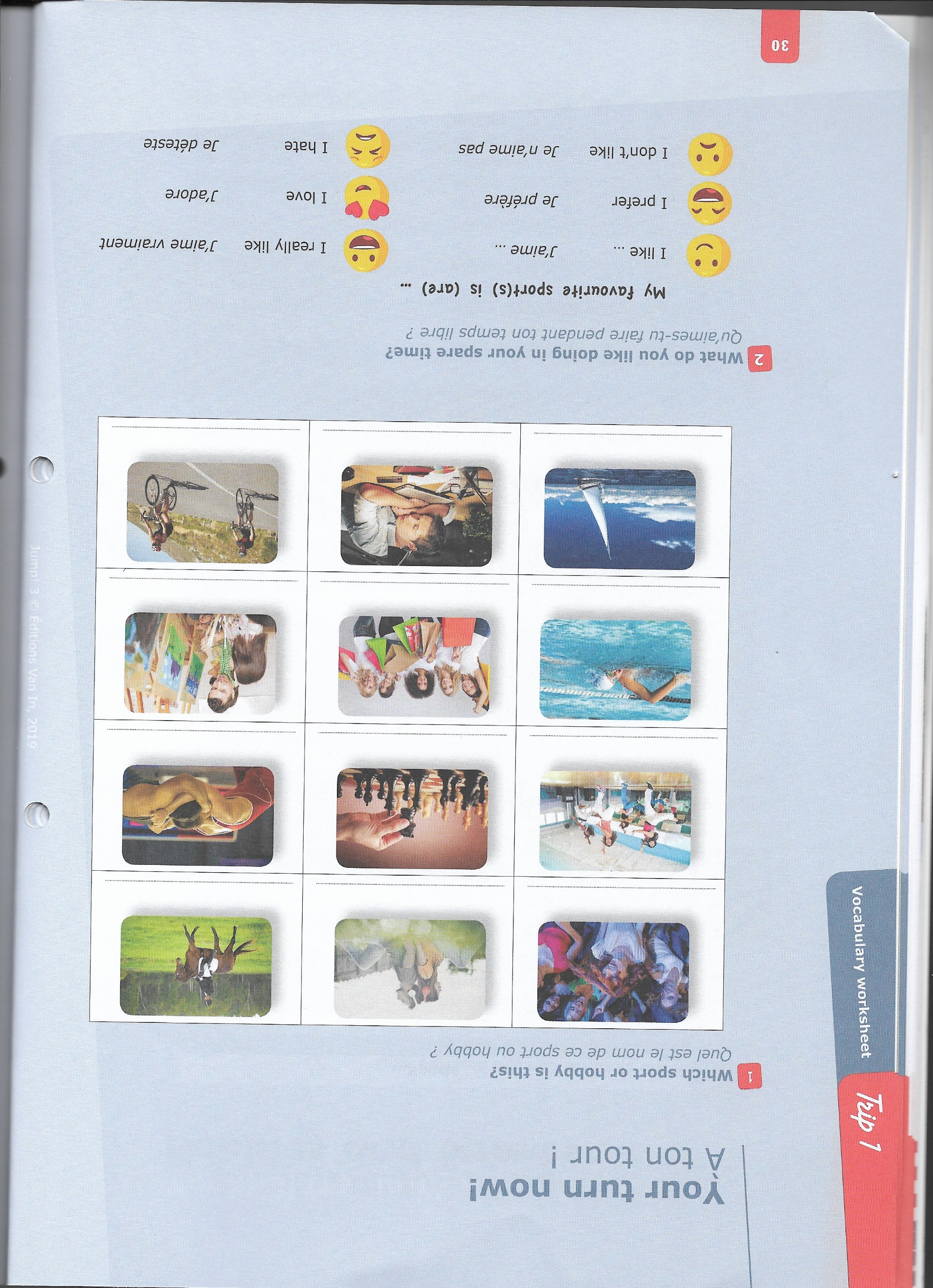 What do you like doing in your spare time or don’t like? Write 4 sentences.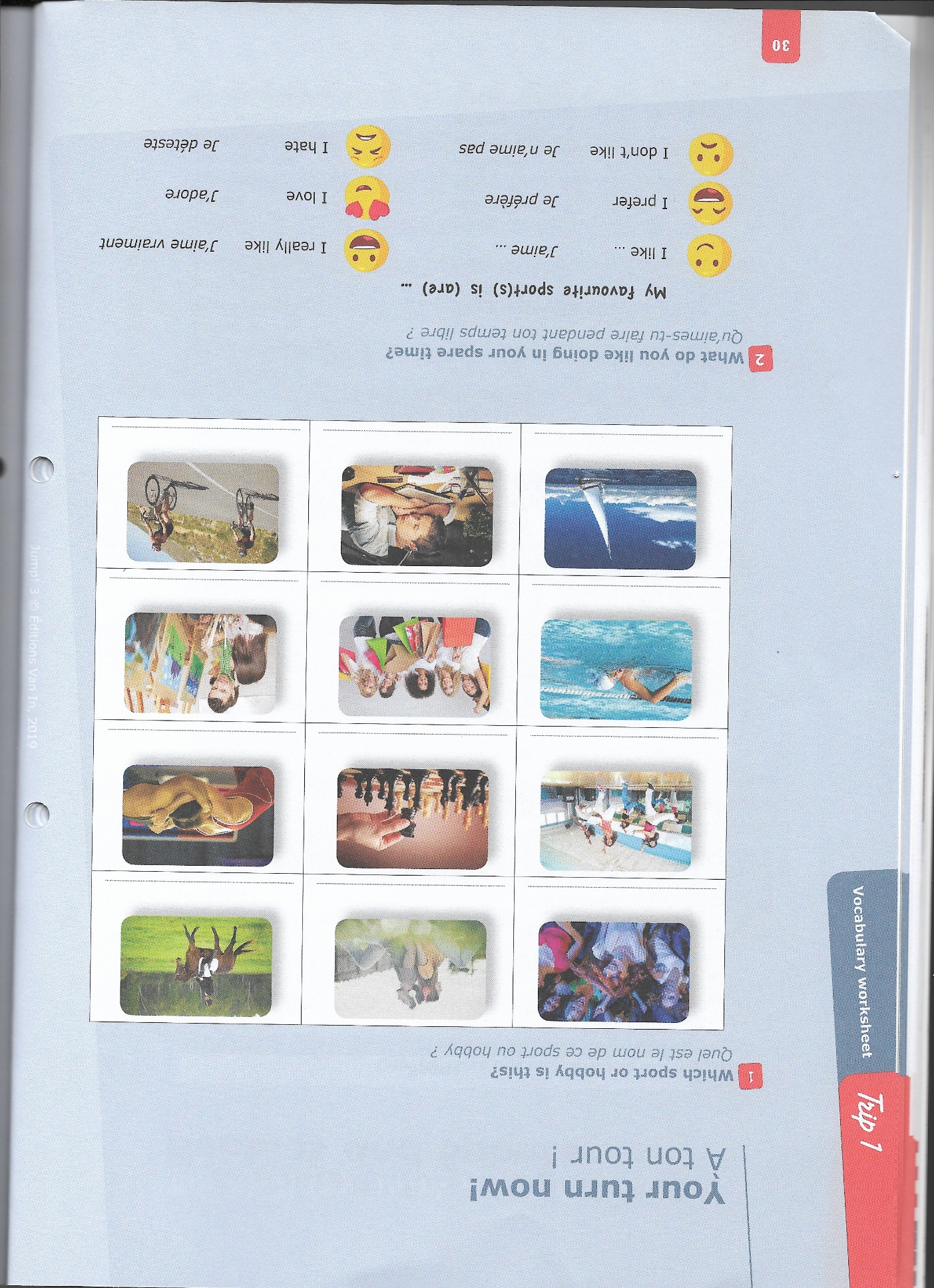 ……………………………………………………………………………………………………………………………………………………………………………………………………………………………………………………………………………………………………………………………………………………………………………………………………………………………………………………………………………………………………………………………………………………………………………………………………………………Complete the sentences with a hobby or a sport.I’m a musician. I like … … … … …  the guitar.I like … … … … … ; I need good shoes.I like funk and I’ve got a lot of CDs. I like … … … … … You need ice to do this sport : … … … … … My brother likes … … … … … in the park.Here is some useful vocabulary to describe someone.Mémorise un maximum d’adjectif et réalise l’exercice suivant.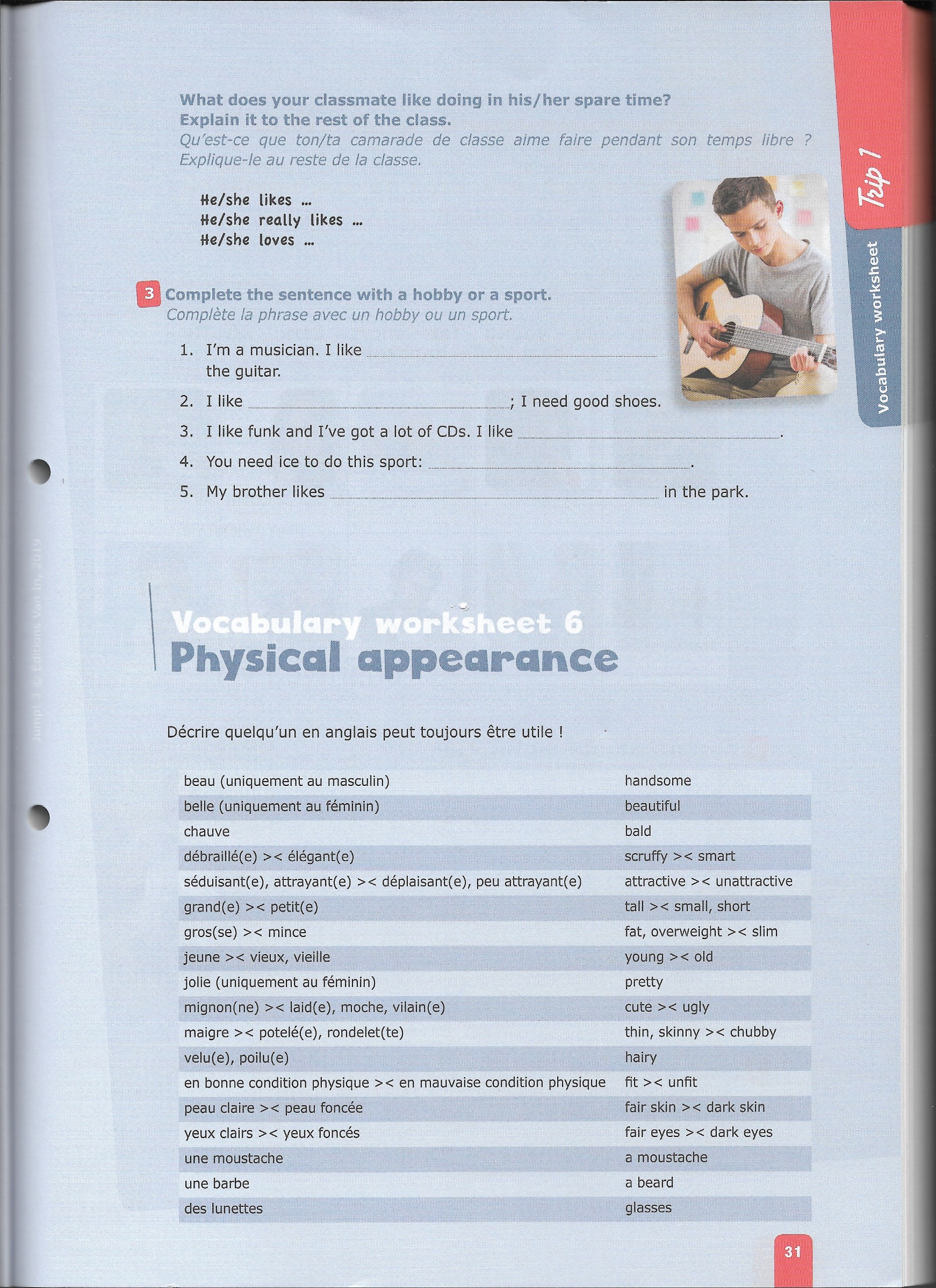 Watch outL’adjectif qualificatif peut être épithète ou attribut. Il est invariable.Match the picture and the adjective.slim / young / fat / old / short / dark / scruffy / beautiful / handsome / ugly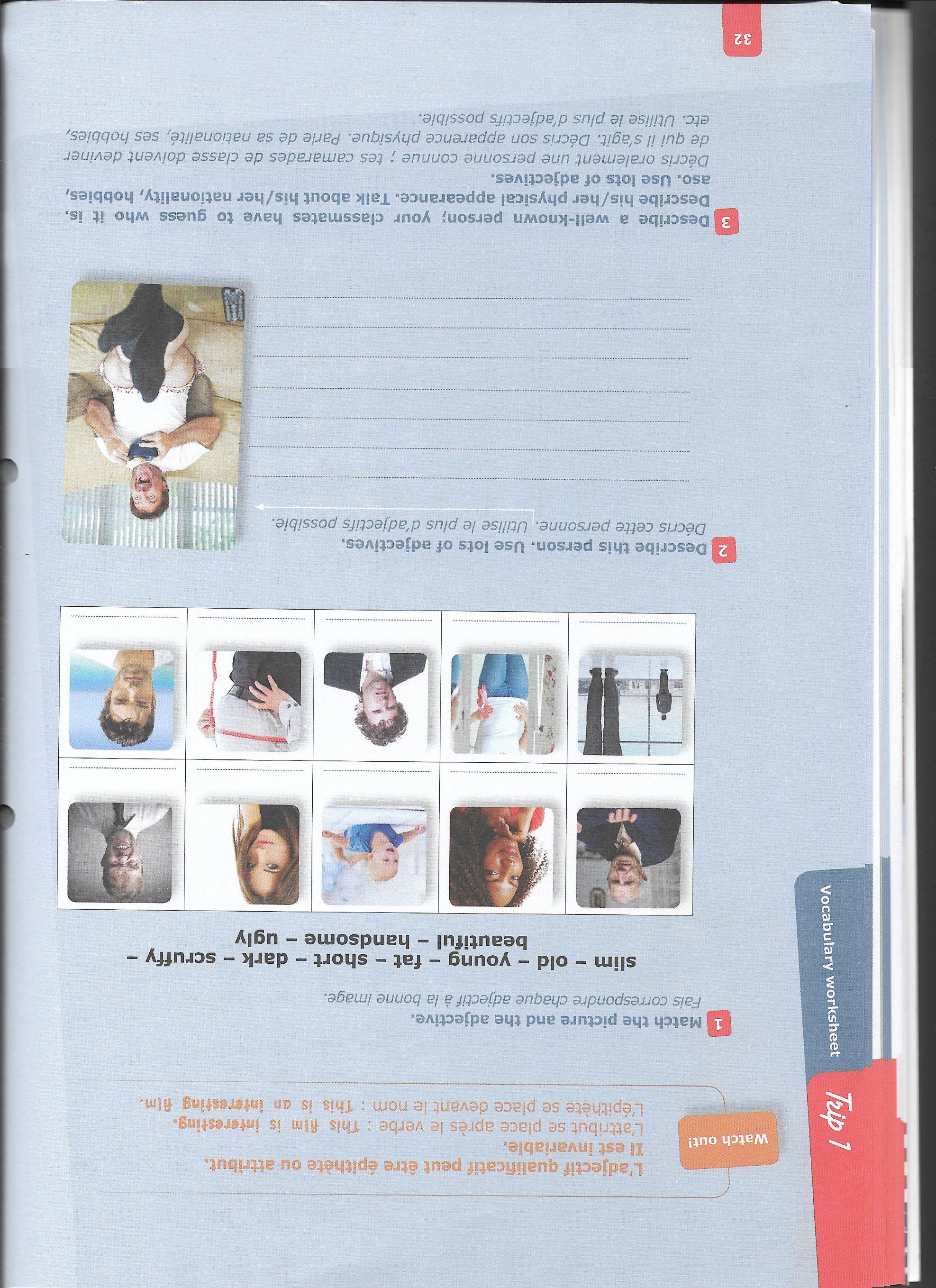 Describe this person. Use lots of adjectives.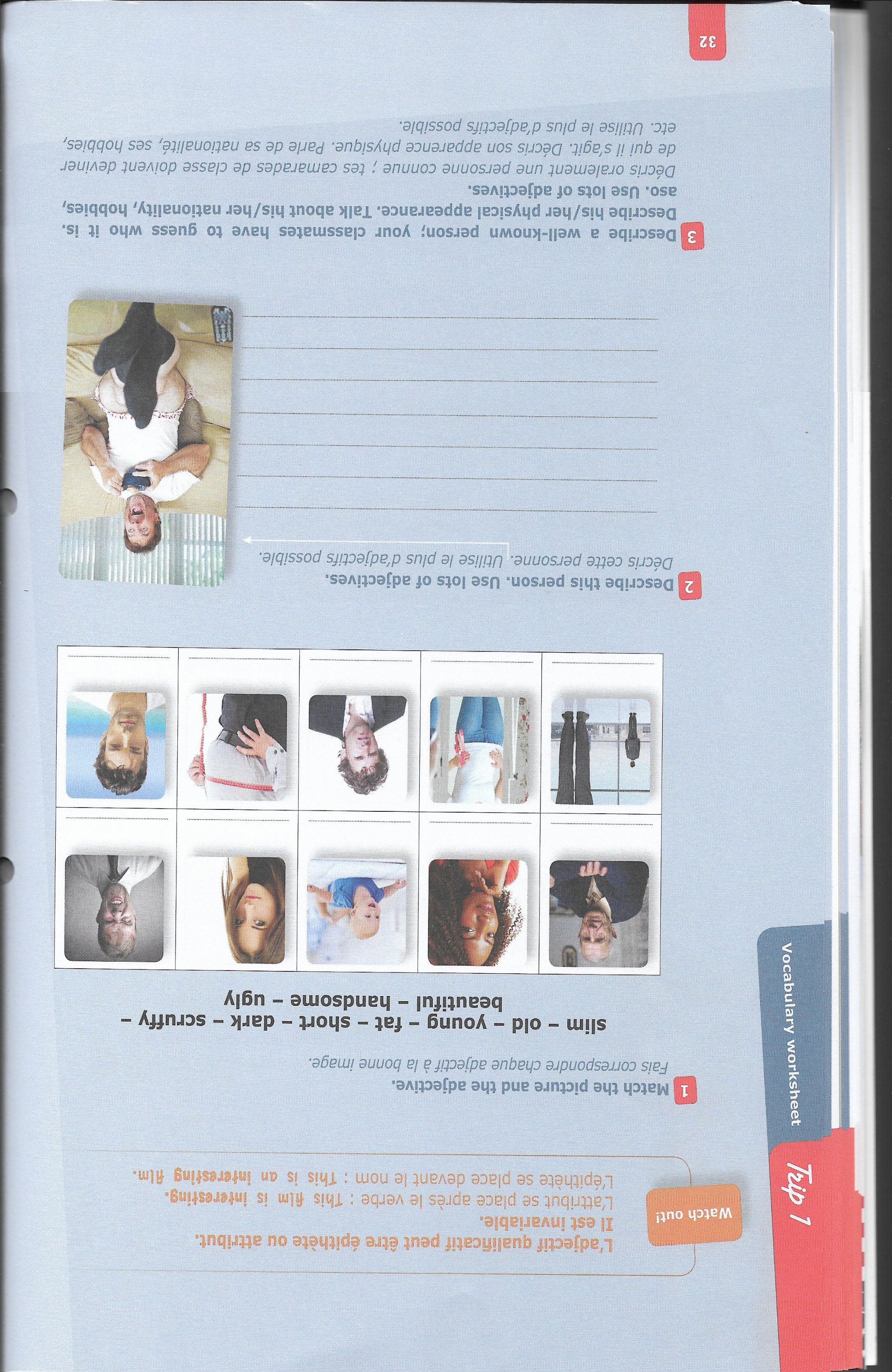 Describe a well-know person; Look at the vocabulary sheets and introduce yourself. Complète les phrases suivantes en utilisant le vocabulaire étudié.Who am I ?Hello, my name is …………I’m ……….. (nationality)I’m from ……… (city), in ………… (country)I’m a student at …………… (school).I’m ……………(physical appearance). I’ve got…………..I like ………  (hobbies, sports)My family, well, I ………….My favourite colour is ……………….Read the text about Lindsay’s boyfriend and answer the true or false. Give the correct answers, if it’s false.Lis ou écoute (en scannant le QR code) le texte et réponds au «True or false ». Justifie quand c’est faux.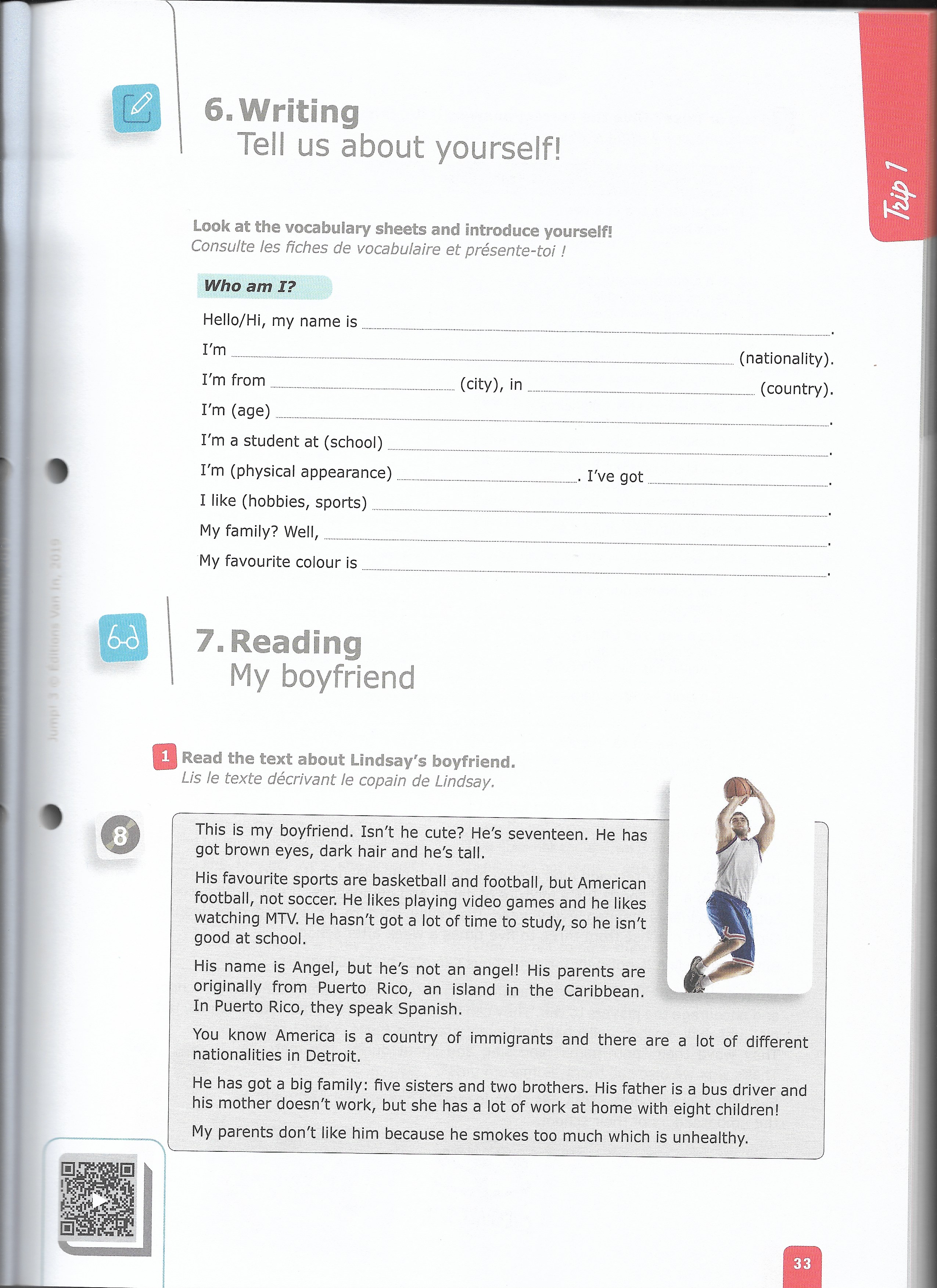 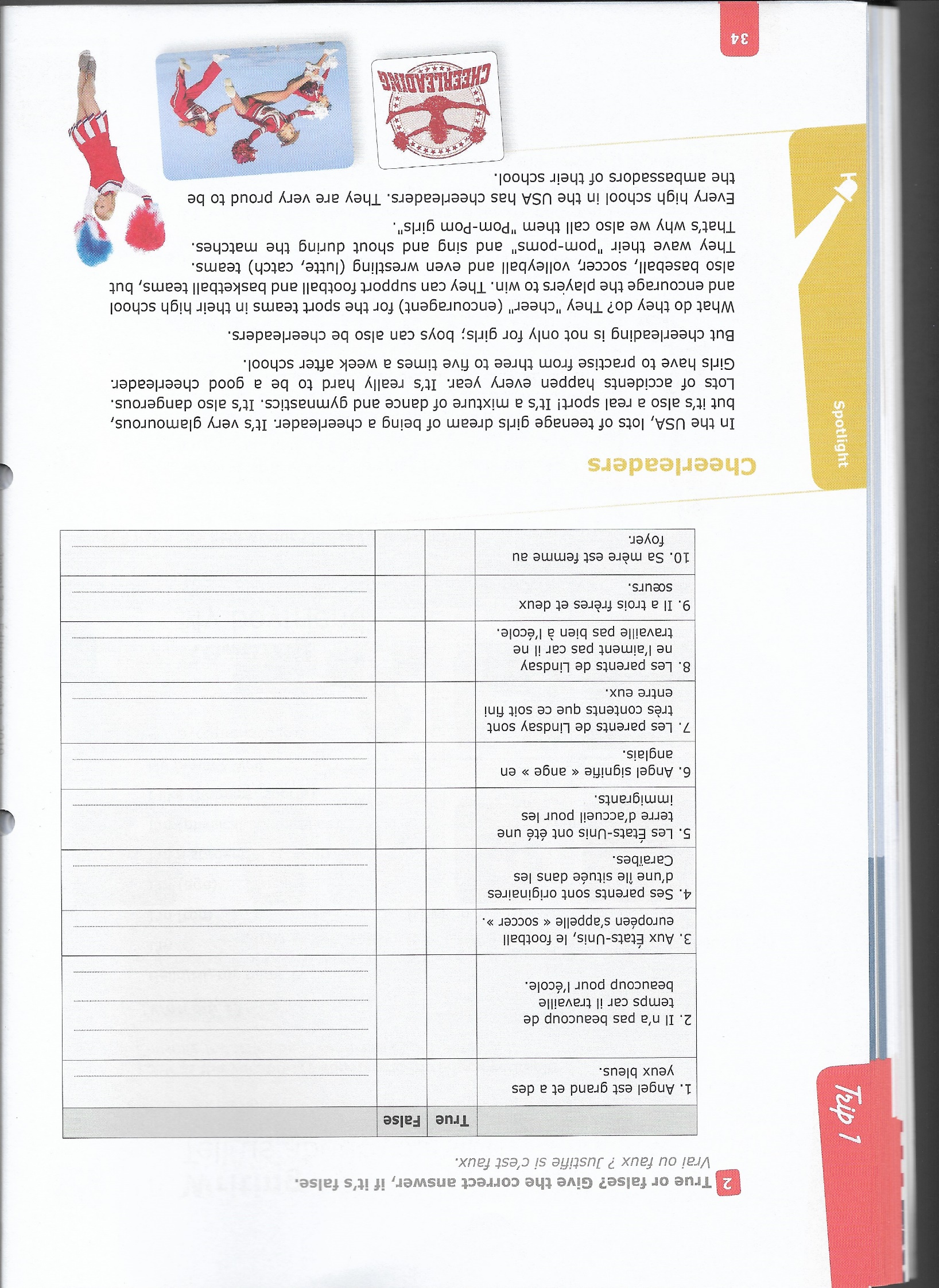 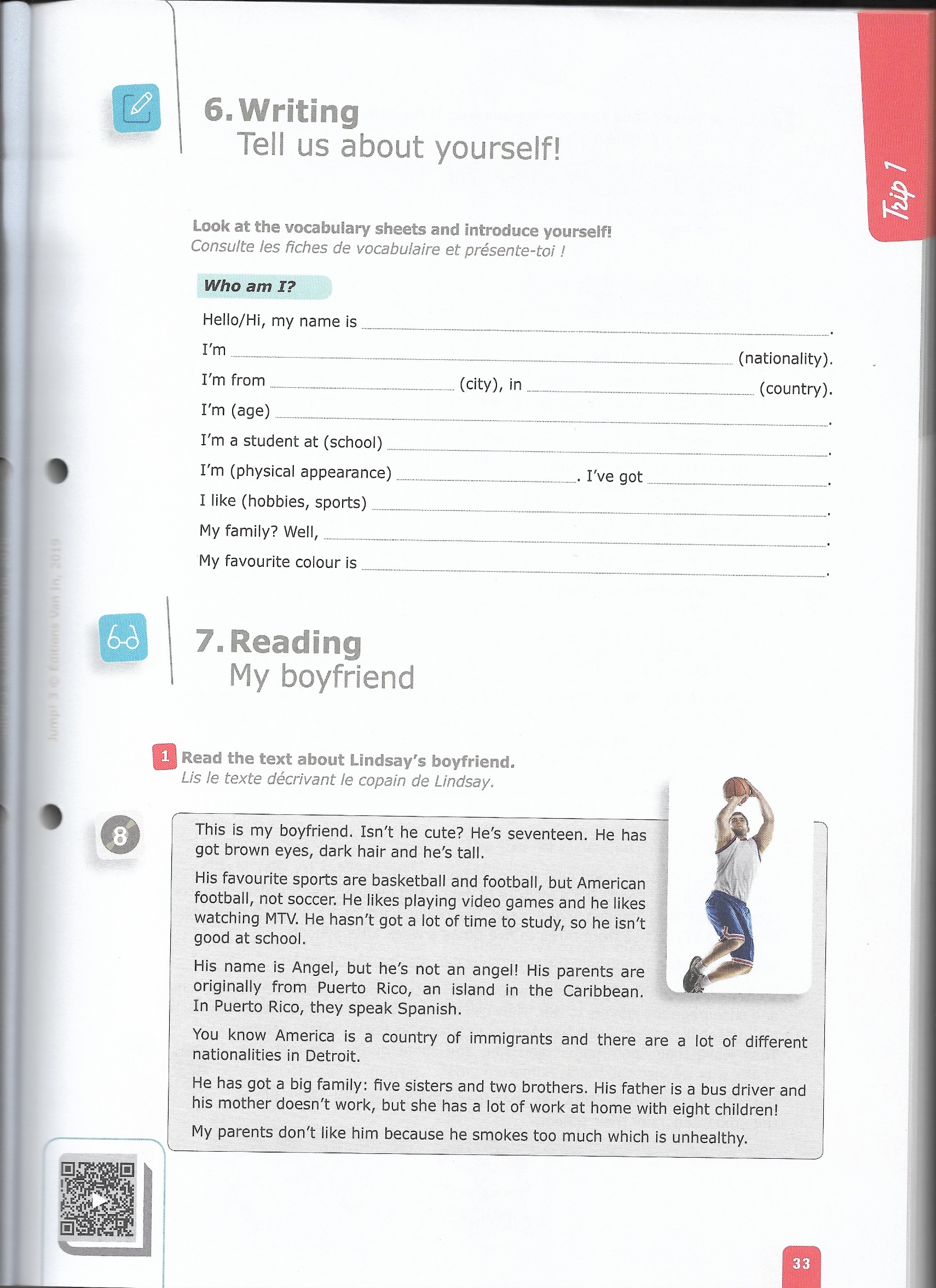 Scanne le QR code, ouvre le document (Open Browser) et clique sur les écouteurs afin d’écouter le texte.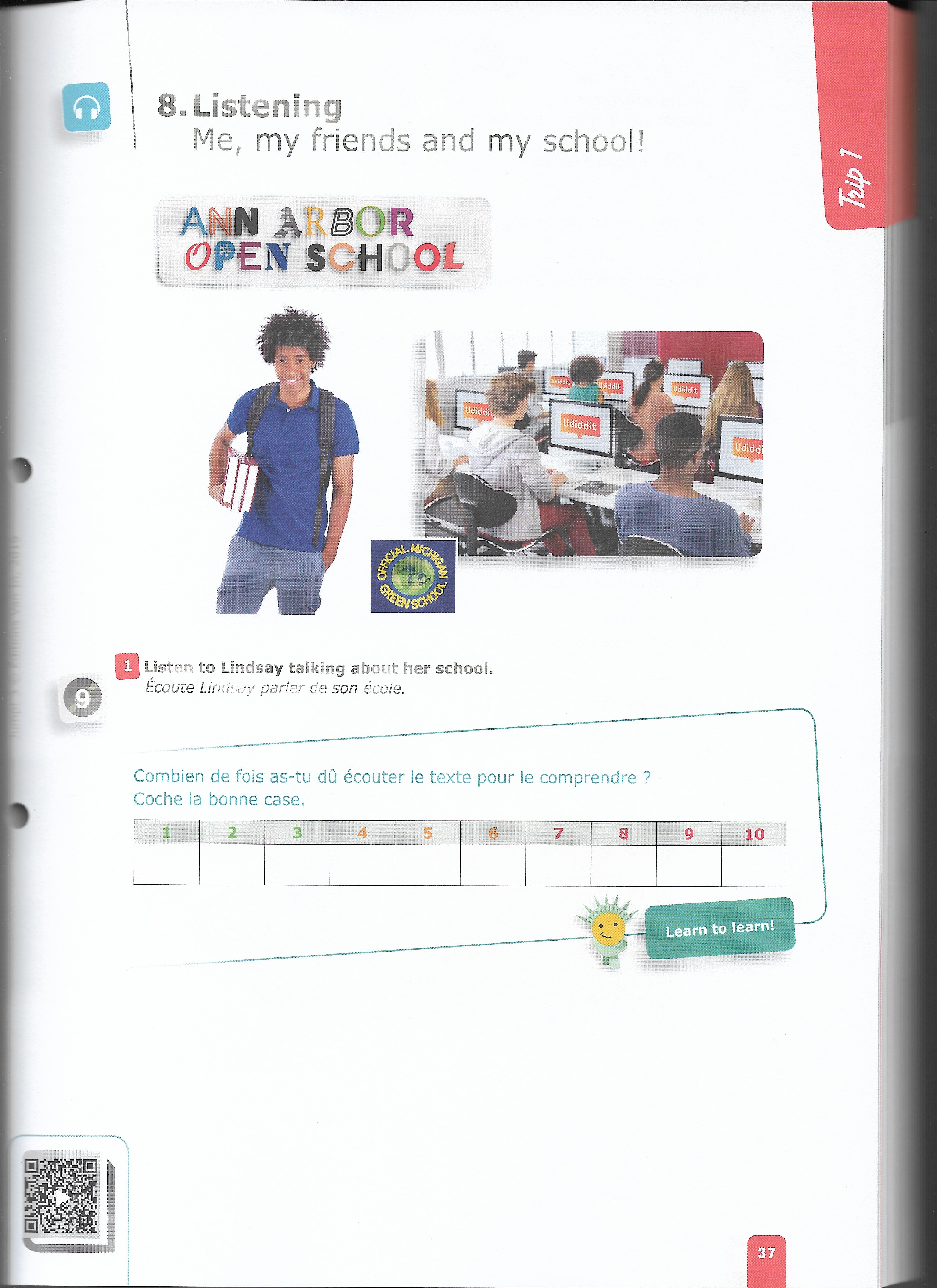 . Travail à domicile3TAENGLISHWriting LINDSAY’S BOYFRIENDHOBBIES AND SPORTSPHYSICAL APPEARANCEWRITINGREADINGLISTENING COMPREHENSIONContexte :  Ton amie anglophone Lindsay te parle de son école et de sa classe. Tâche : Écris 20 informations sur l’école et la classe de Lindsay en français car tu souhaites l’intégrer en immersion l’année prochaine.